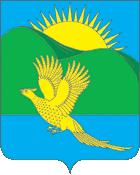 ДУМАПАРТИЗАНСКОГО МУНИЦИПАЛЬНОГО РАЙОНАПРИМОРСКОГО КРАЯРЕШЕНИЕсело Владимиро-Александровское27.01.2022						            	           	           № 387Дума Партизанского муниципального района руководствуясь статьей 19 Устава Партизанского муниципального районаРЕШИЛА:Утвердить план работы Думы Партизанского муниципального района шестого созыва на 2022 год согласно приложению.Председатель Думы			        			             А.В. АрсентьевПриложение к решению Думы Партизанского  	муниципального района	от 27.01.2022 № 387 	ПЛАНработы Думы Партизанского муниципального района шестого созыва на 2022 годОб утверждении плана работы Думы Партизанского муниципального района шестого созыва на 2022 год№ п/пНаименование   вопросовПериод Ответственный за подготовку вопросаВопросы для обсуждения на заседании Думы1.О внесении изменений в Устав Партизанского муниципального района (по мере внесения изменений в действующее законодательство) весь периодюридический отделадминистрации района, прокуратура Партизанского района как субъект права законодательной инициативы2.О внесении изменений в Регламент Думы Партизанского муниципального района (по мере необходимости)весь периодпредседатель Думы района3.О внесении изменений в муниципальные правовые акты, связанные с изменениями по доходам в части ставок, объектов налогообложения, их отмены и др. (при внесении изменений в действующее налоговое законодательство) весь периодфинансовое управление администрации района4.О внесении изменений в муниципальные правовые акты, связанные с предоставлением льгот по местным налогам и сборам, подлежащим зачислению в бюджет района (по мере поступления обращений) весь периодфинансовое управление администрации района5.Об уточнении районного бюджета Партизанского муниципального района на 2021 год в процессе его исполнения по доходам, расходам и иным показателям (дефициту) с соблюдением требований бюджетного законодательствавесь периодфинансовое управление администрации района6.О внесении изменений или признании утратившими силу муниципальных правовых актов, принятых решениями Думы Партизанского муниципального района (в связи с изменениями в действующем законодательстве), а также принятии новыхвесь периодпрофильные отделы администрации района, прокуратура Партизанского района и Владивостокская межрайонная природоохранная прокуратура  как субъекты права законодательной инициативы7.Принятие нормативных правовых актов на основании проводимого мониторингавесь периодпрофильные отделы администрации района, аппарат Думы, прокуратура Партизанского района и Владивостокская межрайонная природоохранная прокуратура  как субъекты права законодательной инициативы8.Об утверждении Перечней муниципального имущества, предлагаемого к передаче из собственности Партизанского муниципального района и к принятию в собственность Партизанского муниципального районавесь периодуправл. по распоряжению муниципальной собственностью администрации района9.Об утверждении плана работы Думы Партизанского муниципального района на 2022 год1 кварталпредседатель Думы района10.О результатах внешней проверки бюджетной отчетности главных администраторов средств бюджета Партизанского муниципального района за 2021 год 1-2  кварталревизионная комиссия  района11.Утверждение прогнозного плана (программы) приватизации муниципального имущества Партизанского муниципального района на 2022 год1 кварталуправл. по распоряжению муниципальной собственностью администрации района12.О внесении изменений в прогнозный план (программу) приватизации муниципального имущества Партизанского муниципального района на 2022 годвесь периодуправл. по распоряжению муниципальной собственностью администрации района13.О передаче (принятии) части полномочий органов местного самоуправления Партизанского муниципального района и органов местного самоуправления сельских поселений Партизанского муниципального районавесь период по мере необходимостипрофильные отделы администрации района, ревизионная комиссия14.Об отчете о реализации прогнозного плана (программы) приватизации муниципального имущества Партизанского муниципального района в 2021 году1 кварталуправл. по распоряжению муниципальной собственностью администрации района15.О плане работы ревизионной комиссии Партизанского муниципального района на 2022 год1 кварталревизионная комиссия района16.Об отчете о работе Думы Партизанского муниципального района в 2021 году1-2 кварталпредседатель Думы17.Об отчете главы Партизанского муниципального района Л.В. Хамхоева об итогах деятельности администрации Партизанского муниципального района в 2021 году1-2 кварталглава района18.Об отчете о деятельности ревизионной комиссии Партизанского муниципального района в 2021 году1-2 кварталревизионная комиссия  района19.Об отчете об оперативно-служебной деятельности на территории Партизанского района МО МВД России «Партизанский» по итогам 2021 года1-2 кварталотдел МОМВД России «Партизанский»20.О результатах внешней проверки бюджетной отчетности главных администраторов средств бюджета Партизанского муниципального района за 2021 год1-2 кварталревизионная комиссия  района21.Проверка законности и результативности расходования межбюд-жетных трансфертов, выделенных из бюджета Партизанского муниципального района бюджету Новицкого сельского поселения в 2021 году (с элементами аудита закупок)2-3 кварталревизионная комиссия  района22.Об организации отдыха детей в летний период 2022 года на территории Партизанского муниципального района1-2 кварталМКУ «Управление образования» 23.Об утверждении отчета об исполнении бюджета Партизанского муниципального района за 2021 год (после сдачи отчета в министерство финансов администрации Приморского края)2 кварталфинансовоеуправление администрации района24.Проверка эффективности использования субсидий из бюджета Партизанского муниципального района на выполнение муниципального задания и на иные цели МБОУ ДОД «Детская школа искусств» ПМР ПК за 2021 год (с элементами аудита закупок).3 кварталревизионная комиссия района25.Возбуждение ходатайств о присвоении почетная знака Приморского края «Семейная доблесть» по итогам рассмотрения представленных в Думу документов3 кварталАппарат ДумыО подготовке жилищно-коммунального хозяйства на территории Партизанского района к осенне-зимнему периоду3 кварталотдел жизнеобеспечения администрации района26.Совместное с Контрольно-счетной палатой Приморского края и контрольно-счетными органами Приморского края контрольное мероприятие «Проверка использования бюджетных средств, направленных на обеспечение мероприятий по переселению граждан из аварийного жилищного фонда» (с элементами аудита закупок). Проверяемый период: 2021 год и истекший период 2022 года.октябрь - декабрь 2022 года ревизионная комиссия  района27.Об утверждении бюджета Партизанского муниципального района на 2023 год (в трех чтениях)4 кварталфинансовое управление администрации района2. Заседания постоянных депутатских комиссий1.Обсуждение вопросов, вынесенных на очередное заседание Думыпо мере необходимости весь периодпредседатели постоянных депутатских комиссий Думы района3. Публичные слушания1.Участие в публичных слушаниях, назначенных по инициативе главы района и по инициативе Думы районапо мере необходимостипредседатель Думы района, члены комиссии4. Работа с избирателями и населением, организация приема граждан1.Прием граждан в общественных приемныхвесь периоддепутаты Думы района2.Индивидуальная работа депутатов с избирателями (встречи, беседы), оказание содействия в решении вопросоввесь периоддепутаты Думы района3.Участие депутатов в культурно-массовых и общественных мероприятияхвесь периоддепутаты Думы района5. Взаимодействие с другими органами местного самоуправления муниципального образования, представительными органами городских округов и муниципальных районов, Законодательным Собранием Приморского края1.Участие в совещаниях при главе администрации районавесь периоддепутаты Думы района2.Взаимодействие с Молодежным Советом при Думе Партизанского муниципального районавесь периоддепутаты Думы районаВзаимодействие с муниципальными комитетами сельских поселений Партизанского муниципального районавесь периоддепутаты Думы районаВзаимодействие с ревизионной комиссией Партизанского муниципального районавесь периоддепутаты Думы района3.Взаимодействие с представительными органами городских округов и муниципальных районов Приморского краявесь периоддепутаты Думы района4.Взаимодействие с депутатами и комитетами Законодательного Собрания Приморского краявесь периодпредседатель Думы района 6. Участие в общих мероприятиях муниципального образования1.Участие в подготовке и проведении праздничных мероприятий на территории муниципального районавесь периоддепутаты Думы района2.Участие в работе общественных организацийвесь периоддепутаты Думы района7. Работа по освещению деятельности Думы района1.Работа по размещению информации о работе Думы района и муниципальных правовых актов Думы в газете «Золотая Долина»весь периодпредседатель Думы района, аппарат Думы2.Работа по размещению информации о работе Думы района и муниципальных правовых актов Думы на Интернет-сайте администрации Партизанского муниципального районавесь периодпредседатель Думы района, аппарат Думы